ထိရောက်သော သင်ယူမှုအတွက် ဦးဆောင်မှု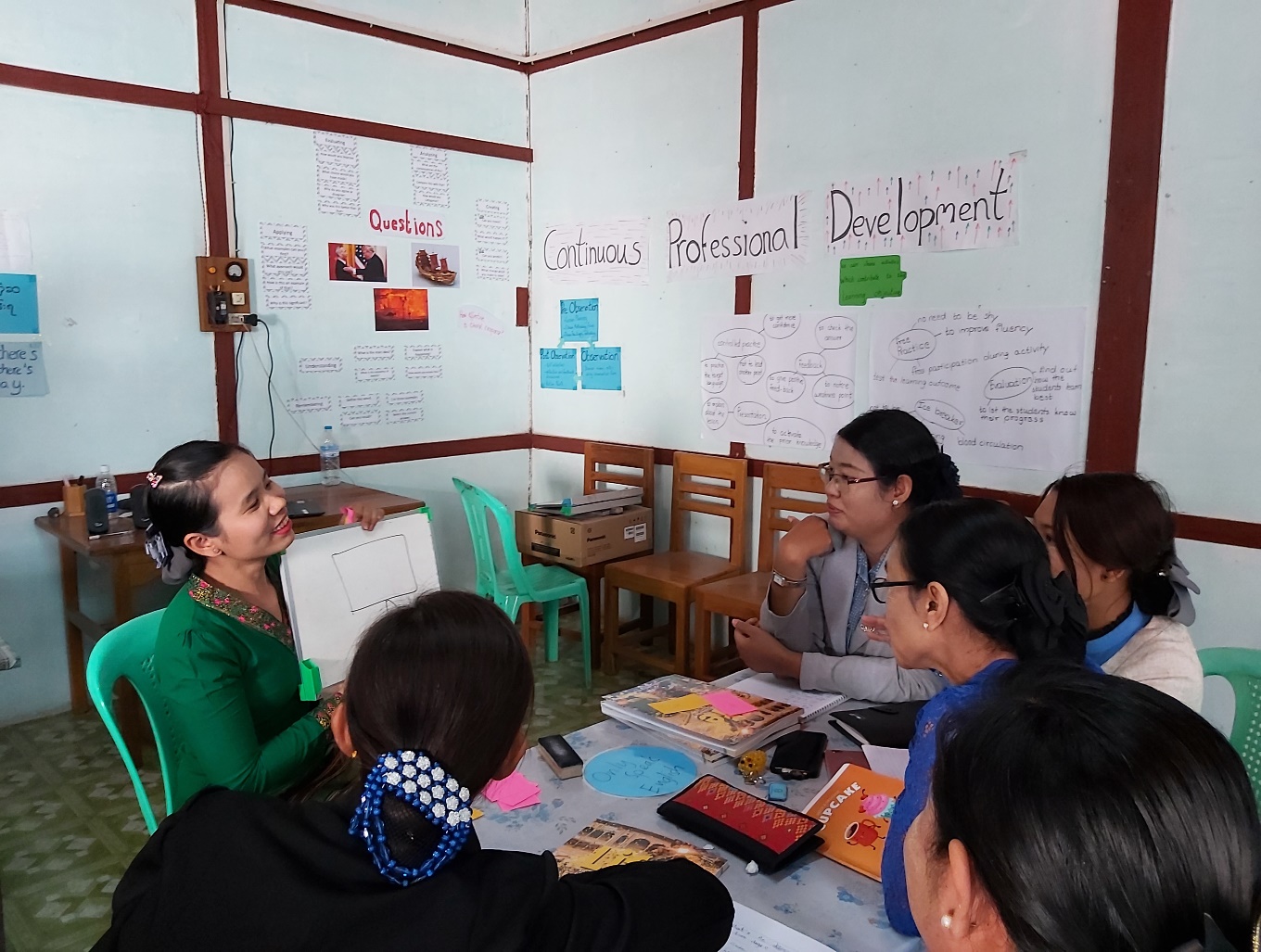 ယူနစ် ၄ - ထိရောက်သောသင်ယူမှုအတွက် ဗျူဟာများသင်တန်းဆရာလမ်းညွှန်ခြုံငုံသုံးသပ်ချက်မြန်မာနိုင်ငံရှိ ပညာရေးကျောင်းနှင့် အဖွဲ့အစည်းများ အနေအထားတွင် ထိရောက်သော သင်ယူမှု၏ အသွင်အပြင်ကို လည်းကောင်း၊ ကျောင်းနှင့် အဖွဲ့အစည်း ဦးဆောင်သူများမှ ထိ‌ရောက်သောသင်ယူမှုအပေါ် သဘောထားနှင့် ချဥ်းကပ်ပုံကို သြဇာညောင်းနိုင်ပုံကိုလည်းကောင်း ဤသင်ရိုးပိုင်းတွင်  ထည့်သွင်းစဥ်းစားမည်ဖြစ်ပါသည်။သင်တန်းမှ ထည့်စဥ်းစားမည့် မေးခွန်းများမှာအောက်ပါအတိုင်းဖြစ်ပါသည်။မိမိတို့မည်သူ့ကို သင်ကြားပါမည်နည်းထိရောက်သောသင်ယူမှုဟူသည်အဘယ်နည်းထိရောက်သောသင်ယူမှုအတွက် မည်သူတွင်တာဝန်ရှိပါသနည်းမိမိတို့အနေအထားတွင် ထိရောက်စွာသင်ယူနိုင်စေရန် မည်သို့သောဦးဆောင်မှုချဥ်းကပ်နည်းနှင့် ဗျူဟာများ သုံးနိုင်ပါမည်နည်းထိရောက်စွာသင်ယူစေနိုင်ရန် ခေါင်းဆောင်များတွင်မည်သည့်ကျွမ်းကျင်မှုများလိုအပ်ပြီး မည်သို့ဖော်ဆောင် နိုင်ပါမည်နည်း။ယူနစ်ငါးခုမှ စတုတ္ထယူနစ်ဖြစ်ပါသည်။၁. ထိရောက်သောသင်ယူမှုဟူသည်အဘယ်နည်း၂. သင်ယူသူနှင့်စာသင်ခန်းဝန်းကျင်၃. ထိရောက်သောသင်ယူမှုအတွက်ဦးဆောင်မှု၄. ထိရောက်သောသင်ယူမှုအတွက် ဗျူဟာများ၅. ထိရောက်သောသင်ယူမှုကို ဦးဆောင်ရန်အတွက် ကျွမ်းကျင်မှုများမာတိကာရလဒ်များယူနစ်အဆုံးတွင် သင်တန်းသားများသည် အောက်ပါတို့ကို ဖော်ထုတ်ပြီး ဆွေးနွေးနိုင်ပါမည်။ သင်ယူမှု စနစ်ကျစေရေး၊ ဝေမျှရေးနှင့် အမြင့်မားဆုံးတတ်မြောက်စေမည့်ဗျူဟာများ (‘ထိရောက်သော သင်ယူမှုကို ပံ့ပိုးမည့်လမ်းကြောင်းငါးသွယ်’)၊ ဤဗျူဟာများကို သုံးသပ်ဆင်ခြင်ကာ မိမိတို့အနေအထားတွင် အကောင်အထည်ဖော်ရန် အစီအစဥ်ဆွဲခြင်းထိုဗျူဟာများကို အကောင်အထည်ဖော်ရာတွင် မိမိတို့၏ အတွေ့အကြုံ၊ မိမိကိုယ်မိမိယုံကြည်မှုရှိနှင့် ဦးစားပေးများထိရောက်သော လုပ်ငန်းအတတ်ပညာ စဥ်ဆက်မပြတ် ဖွံ့ဖြိုးတိုးတက်မှု အညွှန်းဘောင်၏ ရည်မှန်းချက်များ နှင့် ကဏ္ဍများ၊ CPD အညွှန်းဘောင်သည် ထိရောက်သော သင်ယူမှုကို ပံ့ပိုးနိုင်ပုံCPD အညွှန်းဘောင်ကို မိမိတို့အနေအထားတွင်အကောင်အထည်ဖော်ရန် အစီအစဥ်များ ဆရာများအတွက် တတ်ကျွမ်းမှုများ၊ ထိုတတ်ကျွမ်းမှုများကို ဆရာများအတွက်တတ်ကျွမ်းမှုစံသတ်မှတ်ချက် အညွှန်းဘောင်(TCSF)တွင် ထိုတတ်ကျွမ်းမှုများကို ထည့်သွင်းပုံနှင့် TCSFကို မိမိတို့အနေအထားတွင် အကောင်အထည်ဖော်ရန် အစီအစဥ်များထိ‌ရောက်သောသင်ရိုးညွှန်းတမ်း၏ အင်္ဂါရပ်များနှင့် မိမိတို့အနေအထားတွင် သင်ရိုးညွှန်းတမ်းကို သုံးသပ် အကဲဖြတ်ခြင်းဦးဆောင်အဖွဲ့များနှင့် သင်ကြားရေးဝန်ထမ်းများအတွက် လုပ်ငန်းအတတ်ပညာ စဥ်ဆက်မပြတ် ဖွံ့ဖြိုး တိုးတက်ရေး လုပ်ဆောင်ချက်များနှင့် ထိုလုပ်ဆောင်ချက်များတွင်ပါဝင်မှု၊ ဦးဆောင်မှုအတွေ့အကြုံသင်ယူမှုရလဒ်များသင်တန်းခြုံငုံသုံးသပ်ချက်အကျဥ်းကို မိတ်ဆက်ပေးပြီး မေးခွန်းများဖြေဆိုပါယူနစ်ရလဒ်များကိုရှင်းပြပြီး နားလည်မလည်စစ်ဆေးပါဤယူနစ်သည် အချက်အလက်များကိုသင်ကြားရန်ထက် သင်ယူမှုနှင့်ဦးဆောင်မှုအကြောင်းကို ပြန်လည် သုံးသပ်မှုကို အားပေးရန်ဖြစ်ကြောင်းထောက်ပြပါ ၄.၁ ထိရောက်သောသင်ယူမှုဗျူဟာများ၄.၁ ထိရောက်သောသင်ယူမှုဦးဆောင်မှုဗျူဟာများ ၄.၁ ဆွေးနွေးပါ - ထိရောက်သောသင်ယူမှုဗျူဟာများ သင်တန်းသူ/သားများ မိတ်ဆက်စာသားကိုဖတ်ကြပါစေ။အဓိကကိစ္စအရပ်ရပ်သည် ယူနစ်တစ်လျှောက်တွင် ပါ၀င်နေသည့်အတွက် ဤအဆင့်တွင် အသေးစိတ် လုပ်ရန် မလိုပါ။နှစ်ယောက်တွဲ (သို့) အုပ်စုငယ်များဖွဲ့ပြီး ယူနစ် ၁၊ ၂ နှင့် ၃ တို့မှမိမိတို့၏သင်ယူမှုကို အခြေပြုလျက် ဦးဆောင်သူများအနေဖြင့် မိမိတို့သည် သင်ယူမှုဦးစားပေးရန်၊ သင်ယူမှုဖြစ်ပေါ်သည့် ဝန်းကျင်တစ်ရပ် ဖြစ်စေရန်နှင့် သင်ယူမှုအလေ့အထတစ်ရပ် ဖော်ဆောင်ရေးအတွက် မည်သည့်ဗျူဟာများအသုံးပြုရန် မည်သို့လုပ်‌ဆောင်နိုင်မည်ဖြစ်ကြောင်း စာရင်းပြုစုကြပါစေ။ဥပမာတစ်ခုပေးထားပါသည် - ဝန်ထမ်းအားလုံး တက်တက်ကြွကြွပူးပေါင်း သင်ယူရန် အားပေးပါ။လက်တွေ့ကျပြီး ဖြစ်နိုင်ချေရှိသည့် ဗျူဟာများကို ဖော်ထုတ်ကြပါစေ။ ယူနစ်တစ်‌လျှောက် မိမိတို့၏ စာရင်းထဲ ထပ်ထည့်နိုင်သည့် နောက်ထပ်ဗျူဟာများ တွေ့ရပါမည်။အဖြေတိုက်ကြပါစေ။ အတွေးအမြင်များ မေးမြန်းဖော်ထုတ်ပါ။၄.၁  လုပ်ဆောင်ဖွယ် - ထိရောက်သောသင်ယူမှုကို ပံ့ပိုးမည့် လမ်းကြောင်းငါးသွယ်အဆင့် ၁မိတ်ဆက်စာသားကိုဖတ်ပြီး လမ်းကြောင်းငါးသွယ်ကို ဖော်ထုတ်ကြပါစေ။အဆင့် ၂လမ်းကြောင်း ၁-၅ ကို (က)မှ(စ)ထိတွဲပေးကြရန်။အဖြေ၅. ပညာရေးဆိုင်ရာနည်းပညာနှင့်ဆန်းသစ်တီထွင်‌မှု(က) နည်းပညာပံ့ပိုးမှု (ဥပမာ Zoom သင်တန်း၊ အကာအကွယ်ပေးမှု၊ အွန်လိုင်းလုံခြုံရေး စသည်ဖြင့်)၊ ဒစ်ဂျစ်တယ်အရင်းအမြစ်များ ရှာဖွေခြင်းနှင့် သုံးသပ်အကဲဖြတ်မှု၂(က) ဆရာများအတွက် တတ်ကျွမ်းမှုစံသတ်မှတ်ချက် အညွှန်းဘောင်ကို အကောင်အထည်ဖော်ခြင်း(ခ) ထိရောက်သောဆရာ/မတစ်ဦး၏ စရိုက်လက္ခဏာနှင့်စွမ်းရည်၊ ယင်းတို့ကို စာသင်ခန်းအတွင်း ထုတ်ဖော် ပြသနိုင်ပုံနှင့် ဖွံ့ဖြိုးတိုးတက်မှု၊ စောင့်ကြည့်လေ့လာမှုနှင့် သုံးသပ်အကဲဖြတ်မှုတို့အတွက် သုံးနိုင်ပုံအပေါ် သတိမူမှု မြှင့်တင်ခြင်း၁. စွမ်းရည်တည်ဆောက်မှုနှင့်ဖွံ့ဖြိုးရေး(ဂ) အစဥ်အလာအရ စီမံခန့်ခွဲမှုနှင့်ကွပ်ကဲမှုကိုကျော်လွန်လျက် ဦးဆောင်မှုကဏ္ဍရယူခြင်း၊ ထိရောက်သောသင်ယူမှု ယဥ်ကျေးမှုတစ်ရပ်ဖော်ဆောင်ခြင်း၊ မိမိတို့ဦးဆောင်သော ဝန်ထမ်းများအား ဦးဆောင်မှုကဏ္ဍကို ဖော်ဆောင် အပ်နှင်းခြင်း၊ ဦးဆောင်အဖွဲ့များအတွက် လုပ်ငန်းအတတ်ပညာ စဥ်ဆက်မပြတ် ဖွံ့ဖြိုးတိုးတက်မှု ၄. သုတေသနနှင့်သင်ယူမှု(ဃ) လုပ်ဆောင်မှုသုတေသနအတွက် စတင်လုပ်ကိုင်မှုများအပေါ် သတိမူမှုမြှင့်တင်ခြင်း၊ အကောင်အထည်ဖော်ခြင်း နှင့် ပေါက်မြောက်အောင်မြင်ခြင်း၃. လုပ်ငန်းအတတ်ပညာ စဥ်ဆက်မပြတ် ဖွံ့ဖြိုးတိုးတက်မှု (င) ဆရာ/မများ၊ သင်တန်းဆရာ/မများကို (လုပ်ငန်းတူ အစု အဖွဲ့များအပါအဝင်)အတူတကွပူးပေါင်းဆောင်ရွက်ရန် အားပေးခြင်း၊ တိုက်ရိုက်မျက်နှာချင်းဆိုင်နှင့်အွန်လိုင်း သင်တန်းပေးခြင်း၊  တစ်သီးပုဂ္ဂလနှင့် လုပ်ငန်းအတတ်ပညာ စဥ်ဆက်မပြတ်ဖွံ့ဖြိုးတိုးတက်မှုအတွက် မိမိတို့ကိုယ်တိုင် တက်ကြွသည့်ချဥ်းကပ်နည်းသုံးခြင်းတို့ဖြင့် ထိ‌ရောက်သော သင်ယူမှုကို ပံ့ပိုးခြင်း၂(ခ) သင်ရိုးညွှန်းတမ်းသစ်ကိုအကောင်အထည်ဖော်ခြင်း(စ) ချဥ်းကပ်နည်းအသစ်၊ သင်ရိုးမာတိကာအသစ်နှင့် သင်ကြား/သင်ယူရေးအတွက် ပစ္စည်းပစ္စယများကိုနားလည် အသုံးချခြင်း ၄.၁ လုပ်ဆောင်ဖွယ် - အဆင့် ၃တစ်ဦးချင်းလုပ်စေပြီး အောက်ပါတို့ကိုဖော်ထုတ်စေပါ။(က)	လမ်းကြောင်းတစ်ခု (သို့) တစ်ခုထက်ပို၍ ပါဝင်လုပ်ဆောင်သည့် မိမိတို့၏အတွေ့အကြုံ(ခ)	မိမိတို့၏အနေအထားအတွင် မည်သည့်လမ်းကြောင်းက အရေးအကြီးဆုံး၊ အကိုက်ညီဆုံးဖြစ်ကြောင်း၊ မိမိတို့ အနေအထားနှင့် မကိုက်ညီသော လမ်းကြောင်းများ(ဂ)	မိမိတို့လုပ်ကိုင်သည့် အနေအထားတွင် မိမိတို့ ယုံကြည်စိတ်ချမှု အများဆုံး/အနည်းဆုံး ဖြစ်သည့် လမ်းကြောင်းများဆက်လက်ဖတ်ရှုရန်တက်ရောက်သူများအတွက် TREE ဦးဆောင်အဖွဲ့များ - ထိရောက်သောသင်ယူမှုယဥ်ကျေးမှုဖန်တီးခြင်း စာတမ်းကို ရည်ညွှန်းပါ။ ၄.၂  လုပ်ငန်းအတတ်ပညာ စဥ်ဆက်မပြတ်ဖွံ့ဖြိုးတိုးတက်မှု အညွှန်းဘောင် ၄.၂ ဆွေးနွေးပါ - လုပ်ငန်းအတတ်ပညာ စဥ်ဆက်မပြတ်ဖွံ့ဖြိုးတိုးတက်မှုဘောင် အဆင့် ၁ - လုပ်ငန်းအတတ်ပညာ စဥ်ဆက်မပြတ် ဖွံ့ဖြိုးတိုးတက်မှုCPD ၏ရည်ရွယ်ချက်နှင့် လုပ်ငန်းအတတ်ပညာစဥ်ဆက်မပြတ်ဖွံ့ဖြိုးတိုးတက်မှုအညွှန်းဘောင် ရည်ရွယ် ချက်ကို ဖော်ပြသည့် STEM CPDF ကောက်နုတ်ချက်ကိုဖတ်ကြပါစေ။.အဆင့် ၂ - သင့်အနေအထားရှိ CPDFနှစ်ယောက်တွဲ (သို့) အုပ်စုဖွဲ့ကာ သင်တန်းသူ/သားတို့အနေအထားတွင် လုပ်ငန်းအတတ်ပညာ စဥ်ဆက် မပြတ် ဖွံ့ဖြိုးတိုးတက်မှုအညွှန်းဘောင်ဖြင့် လုပ်ကိုင်ဖူးသည့် အတွေ့အကြုံနှင့် သတိမူမိပြီးသားအရာများ နှီးနှောကြပါစေ။တက်ရောက်သူတို့၏ သတိမူမိသည့်အရာများ အတွေ့အကြုံများကို မေးမြန်းဖော်ထုတ်ပါ။၄.၂ လုပ်ဆောင်ဖွယ် - လုပ်ငန်းအတတ်ပညာ စဥ်ဆက်မပြတ်ဖွံ့ဖြိုးတိုးတက်မှု အညွှန်းဘောင်တွင် မည်သည်တို့ပါရှိ ပါသနည်းအဆင့် ၁ - ‌ လုပ်ငန်းအတတ်ပညာ စဥ်ဆက်မပြတ်ဖွံ့ဖြိုးတိုးတက်မှု အညွှန်းဘောင်  - ရည်မှန်းချက်များCPDFတစ်ခု၏ ရည်မှန်းချက်များကို ဖတ်ရှုကြပါစေ။ ရည်မှန်းချက်ကို ရှင်းရှင်းလင်းလင်း ဖော်ပြခြင်းသည် CPDF စာရွက်စာတမ်း၏ တစ်စိတ်တစ်ပိုင်းဖြစ်ကြောင်း ရှင်းပြပါ။အဆင့် ၂ - ‌ လုပ်ငန်းအတတ်ပညာ စဥ်ဆက်မပြတ်ဖွံ့ဖြိုးတိုးတက်မှု အညွှန်းဘောင်  - အစိတ်အပိုင်းများဥပမာ ၁၊ ၃၊ ၆ နှင့် ၉ တို့ကိုဖတ်စေပြီး ၎င်းတို့သည် CPDF၏ အစိတ်အပိုင်းများဖြစ်ကြောင်းရှင်းပြပါ။CPDFတွင်ပါဝင်နိုင်မည့် အခြားအစိတ်အပိုင်းများကိုလည်း ဖော်ထုတ်ကြပါစေ။သင်တန်းသူ/သားတို့ အဖြေတိုက်ကြပါမည်။ အတွေးအမြင်များကို မေးမြန်းဖော်ထုတ်ပါ။အကြံပြု အဖြေမှတ်ချက်။	။ CPDF တွင် အမှန်တကယ်ပါဝင်သည့်အကြောင်းအရာများသည် အနေအထားတစ်ခုနှင့်တစ်ခု ကွဲပြားနိုင်ပါသည်။ မည်သည့်အဖြေမဆို ဆီလျော်လျှင်လက်ခံပါ။အကြံပြုအပ်သည့်အဖြေများမှာ၁. CPD အဓိပ္ပါယ်ဖွင့်ဆိုချက်နှင့် အဘယ်ကြောင့်အရေးကြီးကြောင်းဖော်ပြချက်၂. CPD၏မရှိမဖြစ်အင်္ဂါရပ်များ ဖော်ပြချက်၃. CPDFအတွက် ရည်မှန်းချက်များနှင့်ပန်းတိုင်များကို ရှင်းရှင်းလင်းလင်းဖော်ပြချက်၄. CPD စီစဥ်မည့်ပုံကိုဖော်ပြချက်၅. မျှော်လင့်ချက်များကို အဓိပ္ပါယ်ဖွင့်ဆိုခြင်း - CPDမှာပါဝင်ခြင်းဖြင့် သင်တန်းသူ/သားတို့ ရရှိရန်မျှော်လင့်ထားသည့် တတ်ကျွမ်းမှုများနှင့် ပြည့်မီရမည့် စံသတ်မှတ်ချက်များ၆. CPD က ဖြည့်ဆည်းမည့် လိုအပ်ချက်များကို ဖော်ထုတ်မှု၇. CPDကိုပံ့ပိုး/အားပေးသည့်အမျိုးသားအဆင့်မူဝါဒများကို တင်ပြခြင်း၈. CPDအတွက် တိကျပြီး ဆက်စပ်အခြေအနေနှင့် ဆက်နွယ်သည့်လုပ်ဆောင်ချက်များကို အကြံပြုချက်များ၉. CPDကိုမှတ်တမ်းတင်ခြင်း၊ စောင့်ကြည့်လေ့လာခြင်း၊ တက်‌ရောက်သူများအား စိစစ်ခြင်းနှင့် သုံးသပ်အကဲဖြတ်ခြင်းတို့ကို ပံ့ပိုးရန် နည်းလမ်းများကို အကြံပြုချက်များ၁၀. ပါဝင်သူတိုင်း၏တာဝန်များကို ဖော်ပြချက်များဆက်လက်ဖတ်ရှုရန်ယူနစ်နောက်ဆက်တွဲ ၁ မှ လုပ်ငန်းအတတ်ပညာ စဥ်ဆက်မပြတ်ဖွံ့ဖြိုးတိုးတက်မှု အညွှန်းဘောင်ဟူသည် အဘယ်နည်း ဆောင်းပါးကိုဖတ်ရန်ရည်ညွှန်းပါ။	၄.၃ ဆရာများအတွက် တတ်ကျွမ်းမှုများ ၄.၃ ဆွေးနွေးပါ - ဆရာ/မတို့ မည်သည့်တတ်ကျွမ်းမှုများ လိုအပ်ပါသနည်းအဆင့် ၁ - ဆရာများအတွက် တတ်ကျွမ်းမှုများဆရာများအတွက် တတ်ကျွမ်းမှုကို သင်တန်းသူ/သားများမည်သို့နားလည်ကြောင်းမေးပါ။ဆရာများအတွက် တတ်ကျွမ်းမှုများကို အဓိပ္ပါယ်ဖွင့်ဆိုသည့် မိတ်ဆက်စာသားကိုဖတ်ကြပါစေ။အဆင့် ၂ - တတ်ကျွမ်းမှုများကို ပိုင်းခြးစိတ်ဖြာသုံးသပ်ခြင်းတတ်ကျွမ်းမှု (က)မှ(ဇ)ထိ မည်သည်က အသိပညာ၊ မည်သည်က ကျွမ်းကျင်မှု၊ မည်သည်က သဘောထား များနှင့် အဓိကဆက်စပ်နေကြောင်း ဆုံးဖြတ်ကြပါစေ။အဖြေ(က)မှ(ဇ)ထိ အသိပညာ/ကျွမ်းကျင်မှု/သဘောထားများ ရော‌နှောပါရှိသောကြောင့် အဖြေမျိုးစုံ ရှိနိုင်ပါသည်။ ဆီလျော်သည့် မည်သည့်အဖြေကိုမဆိုလက်ခံပြီး သင်တန်းသူ/သားတို့ အဖြေအကြောင်းပြပုံကို အဓိကထားပါ။
အကြံပြုအပ်သည့်အဖြေများမှာ၄.၃ ဆွေးနွေးပါ - အဆင့် ၃ နောက်ထပ်တတ်ကျွမ်းမှုများထိရောက်သောဆရာ/မက ပြသသည့် အခြားတတ်ကျွမ်းမှုများကို ဖော်ထုတ်ပြီး ထပ်ထည့်ကြပါစေ။၄.၃ လုပ်ဆောင်ဖွယ် -  ဆရာများအတွက်တတ်ကျွမ်းမှု စံသတ်မှတ်ချက် အညွှန်းဘောင်အဆင့် ၁နောက်ဆက်တွဲ ၂ - ဆရာများအတွက်တတ်ကျွမ်းမှု စံသတ်မှတ်ချက်အညွှန်းဘောင် နမူနာ၊ အခြေခံပညာ အတွက် STEM TCSF ကို ဖတ်ရှုပြီး မေးခွန်းများဖြေဆိုရန်။အဖြေအဆင့် ၂ - ဆရာများအတွက် တတ်ကျွမ်းမှု စံသတ်မှတ်ချက် အညွှန်းဘောင်ကို အဘယ်ကြောင့်သုံးသင့်ပါသနည်းဆရာများအတွက် တတ်ကျွမ်းမှု စံသတ်မှတ်ချက် အညွှန်းဘောင်ကို ရည်ရွယ်ချက်အမျိုးမျိုးဖြင့်သုံးနိုင်ပြီး ဗျူဟာမျိုးစုံ‌ကိုဖော်ဆောင်နိုင်သည့် စာရွက်စာတမ်းဖြစ်ကြောင်း ရှင်းပြပါ။ပေးထားသည့် ဆရာများအတွက်တတ်ကျွမ်းမှုစံသတ်မှတ်ချက် အညွှန်းဘောင် ရည်ရွယ်ချက်များကို ဖတ်ကြ ပါစေ။နှစ်ယောက်တွဲ(သို့)အုပ်စုဖွဲ့ကာ ဆရာများအတွက်တတ်ကျွမ်းမှုစံသတ်မှတ်ချက် အညွှန်းဘောင်ကို သုံးနိုင်မည့် အခြားနည်းများ ဖော်ထုတ်ကြပါစေ။ အတွေးအမြင်များကို မေးမြန်းဖော်ထုတ်ပါ။ဆက်လက်ဖတ်ရှုရန်ဤယူနစ် နောက်ဆက်တွဲ ၂ STEM လက်တွေ့စာအုပ်ကိုမှီငြမ်းထားသော အခြေခံပညာအတွက် TCSF ကို သင်တန်းသားများအား ရည်ညွှန်းပါ။ မိမိတို့၏အဖြေများကို ယှဥ်ကြည့်စေပါ။ယူနစ်ဆက်လက်ဖတ်ရှုရန်စာရင်းတွင်ပေးထားသည့် ၂၀၁၇ ခုနှစ် ဆရာများအတွက်တတ်ကျွမ်းမှု စံသတ်မှတ် ချက် အညွှန်းဘောင် (TCSF) တွင် နောက်ထပ်အချက်အလက်များ တွေ့နိုင်ကြောင်းပြောပြပါ။၄.၄ သင်ရိုးညွှန်းတမ်းနှင့်သင်ရိုးမာတိကာ၄.၄ ဆွေးနွေးပါ - ထိရောက်သော သင်ရိုးညွှန်းတမ်းနှင့်သင်ရိုးမာတိကာသည် မည်သည့်အင်္ဂါရပ်များ ရှိကြပါသနည်းအဆင့် ၁(က)မှ(ဂ)ကို အဓိပ္ပါယ်ဖွင့်ဆိုချက် ၁-၃ ဖြင့်တွဲပေးကြပါစေ။ အဖြေကိုမေးမြန်းဖော်ထုတ်ပါ။သင်ရိုးညွှန်းတမ်း၊ သင်ရိုးမာတိကာနှင့် သင်ကြားရေးပစ္စည်းအသစ် မိတ်ဆက်သည့် အတွေ့အကြုံ ရှိမရှိ မေးမြန်းပါ။အဖြေအဆင့် ၂သင်တန်းသူ/သားတို့အနေအထား၌ ထိရောက်သော သင်ရိုးညွှန်းတမ်း/မာတိကာ အင်္ဂါရပ်များအကြောင်းတွေးကြရန်။ဥပမာတစ်ခုနှစ်ခုမေးမြန်းဖော်ထုတ်ပါ။ အုပ်စုငယ်ဖွဲ့ပြီး အင်္ဂါရပ်စာရင်းပြုကြပါစေ။အတွေးအမြင်များ မေးမြန်းဖော်ထုတ်ပြီး တုံ့ပြန်ဖြေကြားပါ။အဖြေလုပ်ဆောင်ချက် ၄.၄  လုပ်ဆောင်ဖွယ် - မိမိသင်ရိုးညွှန်းတမ်းနှင့်သင်ရိုးမာတိကာကို သုံးသပ်အကဲဖြတ်ခြင်းလုပ်ဆောင်ချက် ၄.၄ လုပ်ဆောင်ဖွယ်တွင် STEM သင်ကြားရေးပစ္စည်းများ (၂၀၁၉)မှ ဖော်ထုတ်ထားသည့် အင်္ဂါရပ်များ ပေးထားသည်။အဆင့် ၁ သုံးသပ်အကဲဖြတ်မှုအတွက်စံသတ်မှတ်ချက်များသင်ရိုးညွှန်းတမ်း၊ သင်ရိုးမာတိကာနှင့်သင်ကြားရေးပစ္စည်းများ၏ အင်္ဂါရပ်များစာရင်းကိုဖတ်ကြပါစေ။STEM သင်ကြားရေးပစ္စည်းများ (၂၀၁၉)ကို ရေးသားပြုစုသူများက ဖော်ထုတ်ထားသည့် အင်္ဂါရပ်များ ဖြစ်ကြောင်း ရှင်းပြပါ။သင်တန်းသူ/သားများအတွက် အသစ်အဆန်းဖြစ်နေမည့် အတွေးအမြင်များဆွေးနွေးပါ။အဆင့် ၂ သုံးသပ်အကဲဖြတ်ခြင်းနှစ်ယောက်တွဲ(သို့)အုပ်စုငယ်များ ဖွဲ့ပေးပါ။မိမိတို့လုပ်ငန်းခွင်နှင့်ကိုက်ညီသော သင်ရိုးညွှန်းတမ်း၊ သင်ရိုးမာတိကာ (သို့) ကျောင်းသားကိုင်စာအုပ်/ဆရာ လမ်းညွှန်စာအုပ်အကြောင်းသင်တန်းသူ/သားတို့တွေးကြပါစေ။ ဖြစ်နိုင်လျှင် မိမိတို့တွင်ရှိသည့်ဆီလျော်သည့် စာရွက်စာတမ်းများကို လုပ်ဆောင်ချက်လုပ်နေစဥ် ကြည့်ကြပါစေ။စာရွက်စာတမ်းများရှိ အကြောင်းအရာများကို အဆင့် ၂ တွင်ပေးထားသည့် အင်္ဂါများမည်မျှထင်ဟပ်ကြောင်း ဆန်းစစ်ကြရန် ပြောပါ။တိုးတက်ရန်လိုသေးသည့် နယ်ပယ်များကို သင်တန်းသူ/သားများ ဖော်ထုတ်ကြပါစေ။ မိမိတို့သုံးနေသည့် သင်ရိုးညွှန်းတမ်း၊ သင်ရိုးမာတိကာ(သို့)ကျောင်းသားကိုင်စာအုပ်/ဆရာလမ်းညွှန်စာအုပ် အပေါ်  သင်တန်းသူ/သားတို့၏ မှတ်ချက်ကို မေးမြန်းဖော်ထုတ်ပါ။သင်ရိုးညွှန်းတမ်း/သင်ရိုးမာတိကာ/သင်ကြားရေးပစ္စည်းများကို ပြည့်ပြည့်ဝဝသုံးသပ်အကဲဖြတ်ရန်မှာ ရှည်လျားသည့် လုပ်ငန်း ဖြစ်သောကြောင့် အတန်းချိန်တွင်း ပြီးအောင်လုပ်နိုင်ချင်မှလုပ်နိုင်ပါမည်။အတန်းချိန်အတွင်း လုပ်ဆောင်ချက်ချမှတ်ကာ၊ ကနဦးတုံ့ပြန်မှုကိုနှီးနှော၊ အတန်းပြီးလျှင် နောက်ထပ်သုံးသပ် အကဲဖြတ်မှုများ လုပ်နိုင်သည့် နောက်ဆက်တွဲအလုပ်အဖြစ် လိုက်လျောညီထွေ ပြောင်းလဲနိုင်ပါသည်။၄.၅ လုပ်ငန်းအတတ်ပညာ စဥ်ဆက်မပြတ်ဖွံ့ဖြိုးတိုးတက်မှု လုပ်ဆောင်ချက်များ - ပို့ချခြင်း၄.၅ ဆွေးနွေးပါ - CPD လုပ်ဆောင်ချက်များအဆင့် ၁CPD ဥပမာသုံးခုကို ဖတ်ကြပါစေ။ဥပမာသုံးခုကို သင်တန်းသူ/သားများနှင့် ဆွေးနွေးပါ။အဆင့် ၂နှစ်ယောက်တွဲ(သို့)အုပ်စုငယ်များ ဖွဲ့ပေးပါ။မိမိတို့လုပ်ငန်းခွင်နှင့်ကိုက်ညီသော CPDအမျိုးအစား များနိုင်သလောက်များများ စဥ်းစားကြပါစေ။ဥပမာနှစ်ခုသုံးခု မေးမြန်းဖော်ထုတ်ပါ။သင်တန်းသူ/သားတို့ CPD လုပ်ဆောင်ချက် များနိုင်သလောက်များများ အတူတူရေးကြပါစေ။လုပ်ဖော်ကိုင်ဖက်များနှင့် နှစ်ယောက်တွဲ(သို့)အုပ်စုလိုက် ဝေမျှကြပါစေ။ရေးထားသည့် လုပ်ဆောင်ချက်များမှ မည်သည်က သင်တန်းသူ/သားတို့၏ လုပ်ငန်းခွင်အခြေအနေအတွက် အထိရောက်ဆုံး ဖြစ်ကြောင်း ဖော်ထုတ်ကြပါစေ။မပြည့်စုံသော်လည်း CPD လုပ်ဆောင်ချက်အမျိုးမျိုးကို လုပ်ဆောင်ဖွယ် ၄.၄ တွင်ပေးထားပါသည်။ဆက်လက်ဖတ်ရှုရန်နောက်ဆက်တွဲ ၄ - CPD လုပ်ဆောင်ချက်များအတွက် လမ်းညွှန်ချက်များ (STEM  CPDF ကိုမှီငြမ်းသည်)ကို သင်တန်းသားများအား ရည်ညွှန်းပါ။ အတန်းပြီးလျှင် ဆက်ဖတ်နိုင်ပါသည်။၄.၅ လုပ်ဆောင်ဖွယ် - မိမိလုပ်ငန်းခွင်မှ CPDတစ်ဦးချင်းလုပ်ဆောင်ကြပါစေ။အောက်ပါတို့ဖြစ်ခဲ့လျှင် CPDလုပ်ဆောင်ချက်ဇယားဖြည့်ကြပါမည်။CPDကို မိမိတို့လုပ်ငန်းခွင်တွင် စလုပ်ခဲ့လျှင်CPDကို ခေါင်းဆောင်/တင်ပြသူ/သင်တန်းပေးသူ/အနီးကပ်လမ်းညွှန်သူအဖြစ် ကိုယ်တိုင်တွေ့ကြုံဖူးလျှင်CPD ကို ပါ၀င်တက်ရောက်သူအဖြစ် ကိုယ်တိုင်တွေ့ကြုံဖူးလျှင်CPDကို မိမိတို့လုပ်ငန်းခွင်တွင် မဆောင်ရွက်ရသေးသော်လည်း အကောင်အထည်ဖော်စေလိုလျှင်မိမိတို့လုပ်ငန်းခွင်နှင့် CPD လုပ်ငန်း ကိုက်ညီသည်ဟု မထင်မြင်ကြလျှင်သင်တန်းသူ/သားတစ်ဦးနှင့်တစ်ဦးအဖြေကွဲပြားနိုင်ပါသည်။အတွေးအမြင်များဖလှယ်ကြပါစေ။သင့်တော်သလိုမှတ်ချက်ပေးပါ။၄.၆ ဦးဆောင်မှုကိုပံ့ပိုးခြင်း၄.၆ ဆွေးနွေးပါ - ထိရောက်သောသင်ယူမှုကိုဦးဆောင်မှုအတွက် CPDဤလုပ်ဆောင်ချက်သည် သင်တန်းသူ/သားတို့ ဦးဆောင်ခြင်း၊ စီစဥ်ခြင်းမပြုဘဲ မိမိတို့ကိုယ်တိုင်ကိုယ်ကျ ပါ၀င် လုပ်ဆောင်သည့် နယ်ပယ်တစ်ရပ်နှင့်သက်ဆိုင်ပါသည်။ ထိုနယ်ပယ်သည် ဦးဆောင်အဖွဲ့များအတွက် စွမ်းဆောင်ရည် တည်ဆောက်ခြင်းဖြစ်ပါသည်။ ၄.၆ ဆွေးနွေးမှုတွင် သင်တန်းသူ/သားတို့က CPDလုပ်ငန်းများတွင်လည်းကောင်း၊ ဤသင်တန်းပုံစံချမှတ်ရာတွင်လည်းကောင်း မည်မျှပါဝင်ဖူးကြောင်း မှတ်ချက်ပေးစေပါသည်။ ၄.၆ လုပ်ဆောင် ချက်တွင် သင်တန်းသူ/သားတို့၏ CPDအစီအစဥ်များ ဦးစားပေးချမှတ်စေပါသည်။အဆင့် ၁ဦးဆောင်အဖွဲ့အတွက် စတင်လုပ်မည့်CPDလုပ်ငန်းများကို ဖတ်ကြပါစေ။အဆင့် ၂ယနေ့တိုင် သင်တန်းသူ/သားတို့ ပါဝင်လုပ်ဆောင်မှုအကြောင်းဇယားကိုဖြည့်ကြပါစေ။အတွေ့အကြုံများ ဖလှယ်ကြပါစေ။အဆင့် ၃ထိရောက်သောသင်ယူမှုအတွက် ဦးဆောင်မှုသင်တန်းအကြောင်းမေးခွန်းများကို ဖတ်ရှုဖြေဆိုကြပါစေ။အတွေးအမြင်များကို နှိုင်းယှဥ်ပြီး မှတ်သားကြပါစေ။ (ဥပမာ Chat တွင်)တုံ့ပြန်ဖြေကြားကြပါစေ။၄.၆ လုပ်ဆောင်ဖွယ် - အဓိကနယ်ပယ်များ STEM CPDF မှအကြံပြုထားသည့်အတိုင်း CPD မှ ဖြည့်ဆည်း‌ပေးရမည့် ခေါင်းစဥ်/ကျွမ်းကျင်မှုများ (က) မှ (ည)ထိ သင်တန်းသူ/သားတို့ ဖတ်ကြပါမည်။တစ်ဦးချင်းလုပ်ဆောင်ပြီး သင်တန်းသားစာအုပ်တွင်‌ပေးထားသည့်အတိုင်း နယ်ပယ်တစ်ခုကို ၁ မှတ်မှ ၄ မှတ် ထိ ပေးပါ။အတွေးအမြင်များနှိုင်းယှဥ်ကြပါစေ။တုံ့ပြန်ဖြေကြားကြရန် - သင်တန်းသူ/သားတို့ နိုင်နင်းသည်ဟု မိမိကိုယ်မိမိမထင်သေးသော နယ်ပယ်များကို ဖော်ထုတ်ခိုင်းမည်ဖြစ်သောကြောင့် လိမာစွာပြောဆိုဆက်ဆံပါ။၄.၇ ပြန်လည်သုံးသပ်ပြီး အသုံးချပါယူနစ်အတွင်းဆွေးနွေးခဲ့သည့် ဗျူဟာများကို အနှစ်ချုပ်ရန်နှင့် သင်တန်းသူ/သားတို့လုပ်ငန်းခွင်တွင် ဗျူဟာများ စတင်မိတ်ဆက်နိုင်ရေး လုပ်ငန်းအစီအစဥ်စတင်ဆွဲရေးအတွက် အခြေခံပေးရန် ဤလုပ်ဆောင်ချက်က ရည်သန် ပါသည်။ အတန်းချိန်အတွင်း အကုန်ပြီးနိုင်မည်ဟု မသတ်မှတ်ထားပါ။ နောက်ဆက်တွဲလုပ်ဆောင်ချက်အနေဖြင့် အလွယ်တကူပြောင်းလဲလုပ်နိုင်ပါသည်။လုပ်ငန်းခွင် အနေအထား တူသူများပါဝင်သည့် အုပ်စုငယ်အသီးသီး ဖွဲ့ပေးပါ။သင်ကြားမှု စနစ်ကျစေရေး၊ ဝေမျှရေးနှင့် အမြင့်မားဆုံးတတ်မြောက်စေမည့်ဗျူဟာများအကြောင်း ဖတ်ကြပါစေ။မိမိတို့လုပ်ငန်းခွင်တွင် ဗျူဟာများကို အကောင်အထည်ဖော်ပြီးသည့် အတိုင်းအတာ၊ အနာဂတ်အတွက် အစီအစဥ်နှင့် ဦးစားပေးစရာများကို ဆွေးနွေးမှတ်တမ်းတင်ပါစေ။ဖြစ်နိုင်လျှင် လုပ်ဖော်ကိုင်ဖက်များနှင့် သုံးသပ်ချက်များ ဝေမျှကြပါစေ။လုပ်ဆောင်ချက်မှာ ‘ဆက်လုပ်ရမည့်လုပ်ငန်း’ဖြစ်ကြောင်း၊ သင်တန်းသူ/သားတို့၏ကျောင်းတွင် လုပ်မည့် အစီအစဥ်များအတွက် အခြေခံဖြစ်ကြောင်း သတိပေးပါ။ဆက်လက်ဖတ်ရှုရန်နှင့်ကျမ်းကိုး1 Key documentsSTEM (2017) Teacher Competency Standards Framework (TCSF)Available online at:www.lextutor.ca/myanmar/TCSF_v2.pdfSTEM (2019) Student Teacher Textbook Year 1:  Preface STEM (2019) Year 1 Practicum BookletSTEM (2019) Continuous Professional Development Framework	TREE Project (2019) Leadership Teams: Creating a Culture of Effective Learning2 Academic sourcesKennedy, A. (2006) Models of Continuing Professional Development: a Framework for Analysis. In Journal of In-service Education, 31:2, 235-250Available online at:https://www.tandfonline.com/doi/abs/10.1080/136745805002002773 Links to further examples of Continuing Professional Development Frameworks3a British Council Continuing Professional Development FrameworksBritish Council Continuing Professional Development (CPD) Framework for teachershttps://www.teachingenglish.org.uk/sites/teacheng/files/CPD%20framework%20for%20teachers_WEB.PDF British Council Continuing Professional Development (CPD) Framework for teacher educators https://www.teachingenglish.org.uk/sites/teacheng/files/teacher_educator_framework_final_webv1_0.pdf3b CPDFs from other countriesCambodia: Continuous Professional Development Framework for Teachers and School Directors 2019-2023 (2019) Ministry of Education, Youth and Sport:www.unesco.org/new/fileadmin/MULTIMEDIA/FIELD/Phnom_Penh/pdf/MoEYS_CPD_Framework_FD06_AJ_140919_en_clean.pdfIreland: Cosán: Framework for Teachers’ Learning (2016) The Teaching Councilwww.teachingcouncil.ie/en/publications/teacher-education/cosan-framework-for-teachers-learning.pdfRwanda: The National Teacher CPD Framework (2019) Rwanda Education Board:www.eenet.org.uk/resources/docs/THE_NATIONAL_TEACHER_CPD_FRAMEWORK-Booklet-B5Size.pdfကဏ္ဍသင်ကြားရေးပစ္စည်းကြာချိန်ရလဒ်များသင်တန်းသားစာအုပ်၅ မိနစ်၄.၁ ထိရောက်သောသင်ယူမှုဗျူဟာများသင်တန်းသားစာအုပ်၂၀ မိနစ်၄.၂  လုပ်ငန်းအတတ်ပညာ စဥ်ဆက်မပြတ် ဖွံ့ဖြိုး တိုးတက်မှု အညွှန်းဘောင် သင်တန်းသားစာအုပ် ဖြစ်နိုင်လျှင် STEM CPDF ၂၀ မိနစ်၄.၃ ဆရာများအတွက် တတ်ကျွမ်းမှုများသင်တန်းသားစာအုပ်ဖြစ်နိုင်လျှင် STEM CPDF၂၀ မိနစ်၄.၄ သင်ရိုးညွှန်းတမ်းနှင့်သင်ရိုးမာတိကာ သင်တန်းသားစာအုပ် ဖြစ်နိုင်လျှင်သင်ရိုးညွှန်းတမ်းနှင့်ပစ္စည်းများ၂၀ မိနစ်၄.၅ လုပ်ငန်းအတတ်ပညာ စဥ်ဆက်မပြတ် ဖွံ့ဖြိုး တိုးတက်မှုအတွက် လုပ်ဆောင်ချက်များ - ပို့ချချက် သင်တန်းသားစာအုပ်၂၀ မိနစ်၄.၆ ဦးဆောင်မှုကိုပံ့ပိုးခြင်းသင်တန်းသားစာအုပ်၂၀ မိနစ်၄.၇ ပြန်လည်သုံးသပ်ပြီး အသုံးချပါ သင်တန်းသားစာအုပ်၁၅ မိနစ်(က) ကျောင်းသားများ မည်သို့သင်ယူသည်ကိုရှင်းပြသည့် သီအိုရီအမျိုးမျိုးကို နားလည်သဘောပေါက်ကြောင်းပြသသည်။အသိပညာအဓိက(ခ) သင်ကြားသင်ယူမှုဆိုင်ရာနည်းဗျူဟာ အမျိုးမျိုး နှင့် ရင်းမြစ်အမျိုးမျိုးကို ဆီလျော်စွာ အသုံးပြုနိုင်မှုအား နားလည်သဘောပေါက်ကြောင်း ပြသသည်။အသိပညာအဓိက(ဂ) ဘာသာရပ်ဆိုင်ရာ အသိသညာများနှင့် အကြောင်းအရာများကို ရှင်းလင်း စွာနှင့် [တပည့်များအား] ကိုယ်ရောစိတ်ပါ ပါ၀င်ဆောင်ရွက်မှုရှိအောင် သင်ကြားနိုင်စွမ်းရှိကြောင်း ပြသည်။ကျွမ်းကျင်မှုအဓိက(ဃ) ကျောင်းသားများ၏ သင်ယူနိုင်မှုစွမ်းရည်၊ အတွေ့အကြုံများနှင့် ကိုက်ညီ သော သင်ပြမှုပုံစံကို ကောင်းကောင်းအစီအစဥ်ဆွဲ ကောင်းမွန်စွာ ရေးဆွဲ ပြင်ဆင်နိုင်ကြောင်း ပြသည်။ကျွမ်းကျင်မှုအဓိက(င) ကျောင်းသားအားလုံးအတွက် ဘေးကင်းလုံခြုံမှုရှိပြီး ထိရောက်မှုရှိသော သင်ယူမှုဝန်းကျင်ကို ဖန်တီးနိုင်စွမ်း ရှိကြောင်း ပြသည်။ကျွမ်းကျင်မှုနှင့်သဘောထား(စ) ကျောင်းသားများ၏အပြုအမူများကို စီမံခန့်ခွဲရန် နည်းဗျူဟာများသုံး၍ ဖြေရှင်းနိုင်စွမ်းရှိကြောင်း ပြသည်။ကျွမ်းကျင်မှုအဓိက၊ သဘောထားလည်းဖြစ်နိုင်သည်(ဆ) မြန်မာတို့၏ထုံးတမ်းစဥ်လာအရ စံနမူနာပြ ပုဂ္ဂိုလ်ဖြစ်သည့် ဆရာ တစ်ယောက်တွင်ရှိရမည့် တန်ဖိုးထားမှုများနှင့် သဘောထားများကို လက်ခံ ကျင့်သုံးနိုင်ကြောင်း ပြသနိုင်သည်။သဘောထားအဓိက(ဇ) ဆရာအဖြစ် အသက်မွေး၀မ်း‌ကျောင်းပြုရာတွင် မိမိ၏ လက်တွေ့ သင်ကြားမှုများအား လွှမ်းမိုးနေသော နောက်ခံစိတ်ကူးအတွေးအခေါ်များကို နားလည်ကြောင်းပြသသည်။အသိပညာအဓိက၁. ပညာရပ်နယ်ပယ်ဘယ်နှစ်ခုရှိပါသနည်း။လေးခု၂. မည်သည့်နယ်ပယ်သည် ကျွမ်းကျင်မှုနှင့် သက်ဆိုင်ပါ သနည်း။ နယ်ပယ်(ခ)၃. မည်သည့်နယ်ပယ်သည် ပညာရေးဆိုင်ရာနည်းပညာနှင့် သက်ဆိုင် ပါသနည်း။နယ်ပယ်(က)၄. မည်သည့်နယ်ပယ်သည် ဆရာများ (နှင့်ဆရာအတတ်သင် ဆရာ/မများ)ကို လက်တွဲလုပ်ကိုင်ရန်နှင့် ပူးပေါင်းဆောင်ရွက် ရန် တိုက်တွန်းပါသနည်း။နယ်ပယ်(ဃ)၅. မည်သည့်နယ်ပယ်တွင် မတူကွဲပြားခြားနားမှုနှင့် သင်ယူသူ များ၏ ယဥ်ကျေးမှုကို လေးစားခြင်းတို့ ပါဝင်ပါသနည်း။ နယ်ပယ်(င)၁ သင်ရိုးညွှန်းတမ်း(ဂ) ပညာရေးကျောင်းတစ်‌ကျောင်းအတွက် ဘာသာရပ်အစုံ သို့မဟုတ် သင်တန်းတစ်ခု အတွင်းရှိ ဘာသာရပ်အစုံ၂. သင်ရိုးမာတိကာ(ခ) သင်ရိုးညွှန်းတမ်းပါအကြောင်းအရာ၊ သင်ပြမည့်အစဥ်၊ သင်ကြားသင်ယူမှုအကြောင်း ယုံကြည်မှုဆိုင်ရာအဆိုများ ဖော်ပြလေ့ရှိသည့် စာရွက်စာတမ်း၃.သင်ကြားရေးပစ္စည်း(က) သင်ကြားသင်ယူမှုကို ပံ့ပိုးသည့် ကျောင်းသားကိုင်သင်တန်းစာအုပ်နှင့် ဆရာ လမ်းညွှန်စာအုပ် အပါအဝင် အရင်းအမြစ်များ